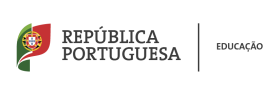 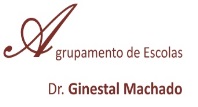 CONCURSO:  LOGÓTIPO- Para o Projeto Etwinning THE SILENT SCREAM OF WATERREGULAMENTO 1º - EnquadramentoOs objetivos deste Projeto etwinning são:Desenvolver a confiança, cooperação, o racicionío e a resolução de problemas e a autonomia no trabalho; Desenvolver o Pensamento Crítico e Criativo e a Sensibilidade Estética e Artística ;Desenvolver a Literacia Digital;Desenvolver o domínio da Língua Inglesa;Criar um ambiente de aprendizagem interdisciplinarPromover a consciência ambiental;Despertar para a Sustentabilidade, especificamente para a Importância da água para a vida;Desenvolver o domínio das STEM (an acronym for the fields of science, technology, engineering and maths);2º - Destinatários/Regrasa) O concurso destina-se a todos os alunos do 3ºCiclo e do Ensino Secundário do AEDGM.b) Cada participante assumirá o compromisso de conhecer e cumprir este Regulamento e acatar as decisões do Júri;c)Os trabalhos são individuais;d) Cada aluno submete apenas um trabalho em jpeg, png ou pdf;e) O trabalho deverá ser submetido em duas versões, uma a preto e branco e outra a cores (máximo de 3 cores).3º - PrémioEste concurso concederá o prémio de um Tablet InnjooSuperB 10.1, 3G-32GB, (ou equivalente) para o logótipo vencedor.4º - Critérios a) Coerência do trabalho, tendo em consideração o objetivo do concurso estabelecido no número 1 ;b) Legibilidade e clareza do logótipo quando impresso a preto;c) Criatividade e inovação;d) Qualidade artística.2 – Entregaa) Os trabalhos deverão ser entregues por email para cristina.silva@ae-ginestalmachado.pt , até 27 de novembro de 2020 até as 23h; b) Os trabalhos deverão ser enviados com indicação do nome, email, ano e turma do autor, numa página diferente do desenho.5º - Composição e Competências do Júri1 – Composiçãoa) O Júri é composto pelos professores da Equipa Etwinning do Projeto The Silent Scream of Water ( Professores : Cláudia Fael, Cristina Silva, Maria de São João Aranha, Margarida Cerejo e  Nelson Matias)b) A Coordenadora do Projeto, professora Cristina Silva, terá voto de qualidade.2 – Competênciasa) Apreciação e seleção dos trabalhos apresentados a concurso.b) Selecionar o trabalho vencedor.c) O Júri reserva o direito de apreciar apenas os trabalhos que cumpram todos os objetivos,apresentados no presente Regulamento.3 – Decisões do JúriAs decisões do júri não são suscetíveis de recurso.6º - Direitos de Propriedade1 – Ao participar no concurso, os concorrentes declaram ceder ao projecto Etwinning: THE SILENT SCREAM OF WATER, os direitos de propriedade dos trabalhos selecionados e aceitar o seu uso no âmbito do Projeto a nível nacional e internacional. Os autores autorizam a eventual reprodução dos trabalhos nas publicações e portais informáticos do AEDGM e do Projeto.7º - Disposições Finais1 – Os resultados serão divulgados no dia 6 de dezembro de 2020, nas páginas de facebook e de Instagram do AEDGM.2 – Cabe ao Júri decidir sobre os casos omissos neste Regulamento.3 – Qualquer pedido de informação complementar poderá ser obtido através do email: cristina.silva@ae-ginestalmachado.ptPelo Júri: Cristina Ferreira da Silva ( 2.11.2020)